Supplementary Figure 1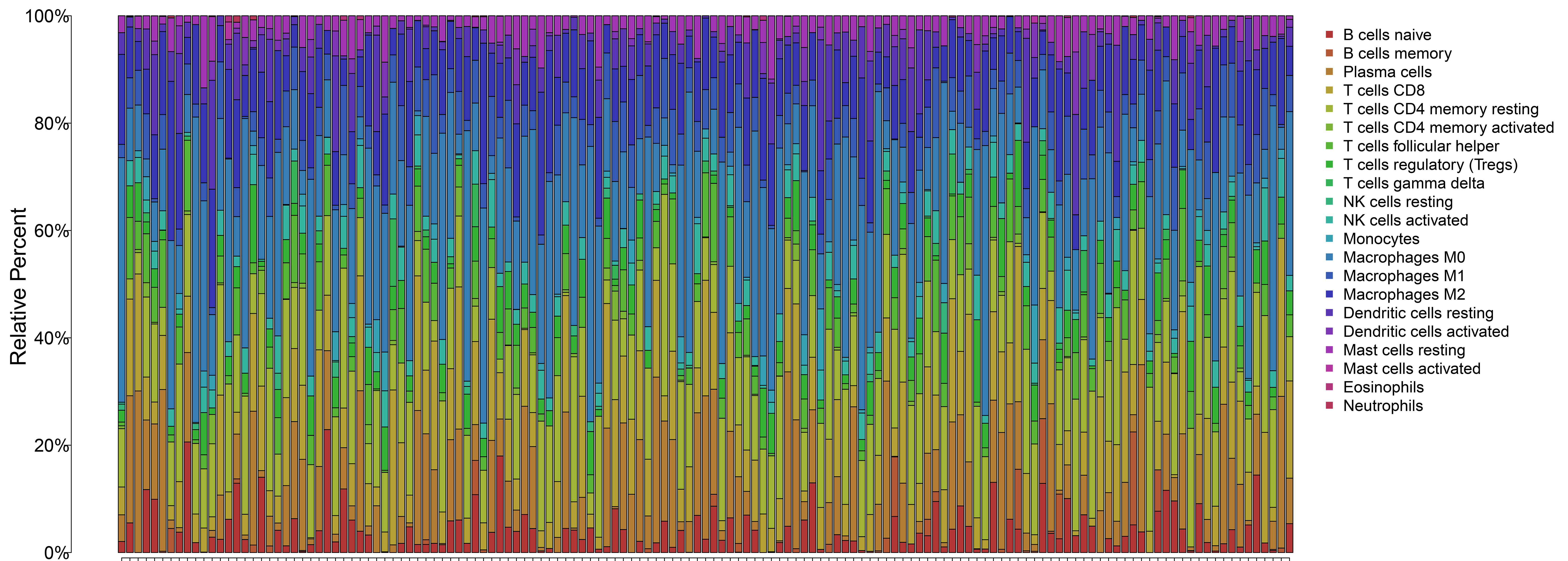 Supplementary Figure 1 Proportion of 22 kinds of TICs in BC tumor samples.Supplementary Figure 2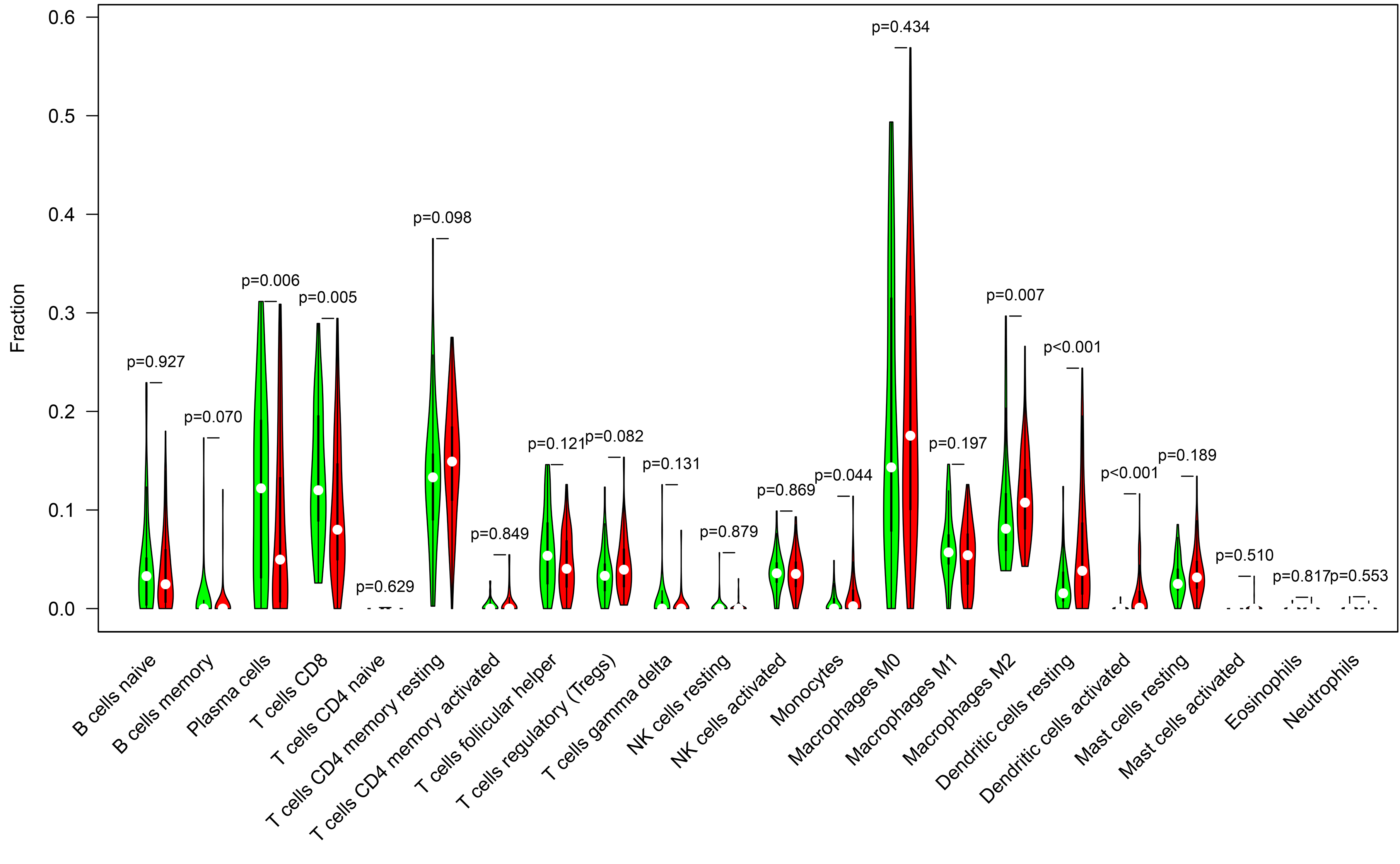 Supplementary Figure 2 Difference analysis of immune cells in BC tumor samples. Wilcoxon rank sum was used for the significance test.Supplementary Figure 3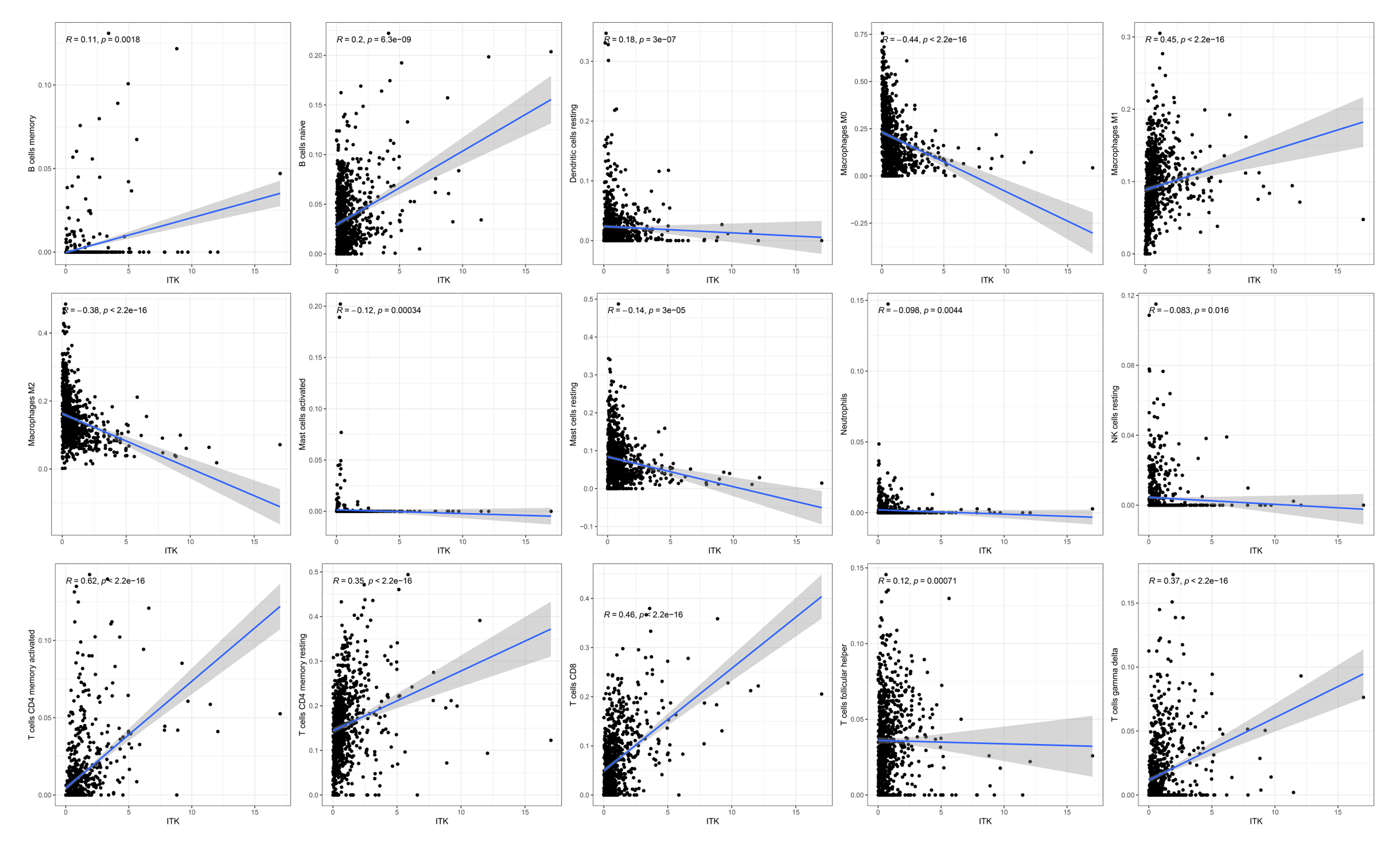 Supplementary Figure 3 Correlation analysis of immune cells in BC tumor samples. Pearson coefficient was used for the correlation test.